Symbols, units and equationsSCIENTIFIC NOTATIONScientific notation allows us to easily represent very big or very small numbers.Some examples:The speed of light is approximately three hundred million metres per second. We write this number mathematically as follows: 300 000 000 m s-1 or, using scientific notation, 3 × 108 m s-1It takes approximately 200 000 (2 × 105) Joules of heat to boil a kettle and 50 000 000 (5 × 107)  Joules to heat a bath of water.We can also use prefixes as shorthand for some scientific notation:For example 1 million joules = 1 × 106 J = 1 megajoule = 1 MJ.0052 metres = 5.2 × 10-3 m = 5.2 millimetres = 5.2 mmSee also the log tables on page 45Try to identify the name or the term using the clues belowAnswers1 terra firma1 terabull1 gigalow2 megaphones1 kilomanjaro1 kilowhale2 kilomockingbird1 millipede1 millennium (so 1 nnium = 106 years)1 military2 microscopes3 microphones1 picabooQuestion: What is the unit for the  level of beauty required to launch a single ship?Answer: The milliHelen 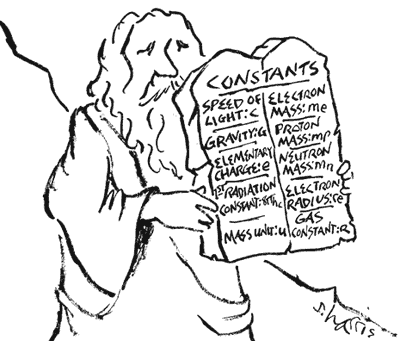 SYMBOLS UNITS AND EQUATIONS‘Maths is what you have left when you start with something interesting and take away the units.’Be familiar with the log tables The Prefixes used in SI units are on page 45.The Fundamental Physical constants are given on pages 46 - 47.For Physics use the Periodic Table on page 79 and the first table on page 82.Well I still get full marks for a maths question if I don’t write down the formula?Yes, students will be awarded full marks for formula and for substitution if they only present the correctly substituted formula.However there is a much greater risk of making an error in substitution if the student hasn't the original formula written down and that results in zero marks.  This error is quite common.  Best practise: write down the formula!!
Note:All units are spelled out using lower case, e.g. newtons, joules, volts, kilogram.Symbols of units that derive from the name of a physicist are all uppercase e.g. J, V etc. while symbols for all other units remain lowercase, e.g. the symbol for the kilogram is kg.http://physics.nist.gov/cuu/Units/checklist.htmlhttp://physics.nist.gov/cuu/pdf/typefaces.pdf(If typing these at any stage, note that both variables and constants should be italicised: v = u + at rather than v = u + at.)Check that you know these by covering over all but the first column.Let me know if I’ve missed any.MechanicsHeat and TemperatureWaves, Sound and LightElectricityEQUATIONSMany of the maths questions on the Leaving Cert Physics paper rely on you being able to quickly recall short equations.And yes these are all in the log tables, but if you are looking for an A or B grade then you don’t have time to go searching.The variables have deliberately not been arranged in the order in which they would appear in the formula (because that would just be too easy).To test yourself, cover the third column and see if you can come up with the relevant equation given the information in the second column.If you come across any equations which I have omitted, please let me know and I will update the list.Hangman takes on a new dimension if you can include equations by allowing spaces for division, power s (e.g. ^2) etc. MechanicsWaves, Sound, LightElectricityModern PhysicsFORMULAE NOT IN TABLE BOOK OR ARE IN A NON-STANDARD FORMMechanicsWaves, Sound, LightElectricityModern PhysicsPrefixSymbolFactormilli-m× 10-3micro-μ× 10-6nano-n× 10-9pico-p× 10-12kilo-k× 103mega-M× 106giga-G× 109tera-T× 10121 thousandth.0011 × 10-31 millionth .000 0011 × 10-61 billionth .000 000 0011 × 10-91 thousand10001 × 1031 million1000 0001 × 1061 billion1000 000 0001 × 1091 x 1012 firmas2 x 1012 bulls1 x 109  lows2 x 106  phones 1 x 103 manjaros1 x 103 whales 2 x 103  mockingbirds1 x 10 -3 pedes1 x 10-3 nnium1 x 10-3 taries2 x 10-6 scopes      3 x 10-6 phones1 x 10-12 boos QuantitySymbolUnitSymbolEquationAreaametres squaredm2Volumevmetres cubedm3MassmkilogramkgDensitykilogram per metre cubedkg m-3 = m/vDisplacementsmetremVelocityvmetre per secondm s-1v = d/tAccelerationametre per second squaredm s-2ForceFnewtonNF = maMomentumkg m s-1 = mvPressureppascalPap = F/aMoment of a forcenewton metreN mTorque (couple)Tnewton metreN mT = F x dEnergyE / Q / WjouleJWorkwjouleJW = F sPowerpwattWP = W/tAngle (“theta”)radianradAngular velocity (“omega”)radian per secondrad/sec = /tQuantitySymbolUnitSymbolEquationHeat CapacityCjoule per kelvinJ/KQ = c ()Specific Heat CapacitycJ/kg/KQ = mcLatent Heatljoule per kilogramJ/kgQ = mlQuantitySymbolUnitSymbolEquationFrequencyfhertzHzWavelength (“lamda”)metresmVelocityv (or c for light)metre per secondm/sv = f IntensityIwatts per metre squaredW/m2S.I. = P/ASound Intensity LeveldecibelsdBQuantitySymbolUnitSymbolEquationChargeQcoulombCElectric Field StrengthEnewtons per coulombN/CE = F/QPotential Difference(“voltage”)VvoltsVW = V QCapacitanceCfaradsFC = Q/VCurrentIamperes (amps)AI = Q/tPowerPwattWP = VIResistanceRohmΩR = V/IResistivityohm-metreΩ m = RA /lMagnetic Flux DensityBteslaTF = BILMagnetic Flux Psi (“sigh”)weberW = BAHalf-LifeT1/2secondT1/2  = 0.693/VariablesEquationEquations of Motionv = u + ats = ut + ½ at2v2 = u2 + 2asForce, Mass and Momentumacceleration, force, massF = maweight , massW = mgvelocity, mass, momentum = mvConservation of Momentumm1 u1 + m2 u2 = m1 v3 + m2 v4Pressurearea, pressure, forceP = F/Adensity, height, pressureP = ghBoyle’s LawP1V1= P2V2Newton’s Law of Gravitationgravitational force between two massesg at different heightsacceleration due to gravity and distance above a planetg = GM/ d2Moment of a forcedistance, moment, forceMoment = Force x distanceTorqueforce, distance, torqueT = F x d (between forces)Work, Energyforce, work, displacementW = F sKinetic Energyvelocity, mass energyEk = ½ mv2Potential Energyheight, mass, energyEp = mghConservation of Energymgh = ½ mv2Powertime, power workP = W/tPercentage EfficiencyPower Out / Power In x 100/1Circular Motiontime, angular velocity, theta = /tlinear velocity, angular velocity, radiusv = racceleration,angular velocity, radius, a = r2linear velocity, radius, accelerationa = v2/rforce, angular velocity, radius, massF = mr2mass, linear velocity, radius, force,F = mv2/rmass of planet, acceleration due to gravity,  radius of satelliteg = GM/R2mass of a planet, radius,periodic tiimeHooke’s Lawextension, restoring forceF = -k sS.H.M.acceleration and displacementa = -2 speriodic time and angular velocityT = 2/frequency and periodic timeT = 1/fSimple PendulumT = 2  l/gMirrorsimage distance, magnification, Object distanceimage height, magnification, object heightimage distance, magnification, object distanceRefractionreal and apparent depthreversing direction and critical anglerefractive index and speedsrefractive index and critical angleLensesimage distance, mag, object distanceimage height, mag, object heightimage distance, magnification, object distancepower, focal lengthAddition of powersPTotal = P1 + P2WavesWavelength, velocity, frequencyv = f Doppler EffectArea, Power, Solar IntensityS.I. = Power / AreaTension, Frequency, LengthWavelength of lightn = d Sin Diffraction Grating FormulaDistance between slits on a diffraction gratingd = 1/nVariablesEquationStatic ElectricityCoulomb’s LawF =  Relative Permittivity = r oElectric Field IntensityE = F/QElectric Field StrengthE = F = Potential DifferenceCharge, Voltage, WorkW = QVCapacitanceCharge, Potential difference, CapacitanceC= Q/VArea, Capacitance DistanceC = A/dWork/energy, Voltage CapacitanceW = ½ CV2Current, Charge, TimeI = Q/t               Q = ItPower, Current, VoltageP = VIOhm’s Law             V = IRResistivityR = l/AWheatstone BridgeCurrent, TimeEnergy, Resistance,Heat = I2RtJoule’s LawCurrent, Power, ResPower = I2RCurrent, Length,Force, Mag field densityF = BILForce, Charge, velocity,Mag field density,F = BqvMagnetic Flux Density,Area, Magnetic Flux = BAInduced emfE = - N (d/dt)Vrms, Maximum voltageVrms= Vmax/(2)Irms, Maximum currentIrms = Imax/(2)TransformerVariablesEquationYearForce on an electronmv2/r = BevPotential energy andKinetic energy of electroneV = ½ mv2Photoelectric Effecthf =  + ½mv2Frequency,Energy of a photonE = hfWavelength,Energy of a photonE = hc/Decay rate,Decay constantNumber of atomsdn/dt =  NHalf life,Decay constantT1/2  = 0.693/Energy,MassE = mc2 +    + K.E.Pair Productionγ rays  e- + e+ + K.E.Particle Annihilatione- + e+   2γ + K.E.Boyle’s LawVolume of gas and PressurepV = k OR p1V1= p2V2Conservation of EnergyGravitational Potential Energy and Kinetic EnergyWeightGiven Gravity & Circular MotionVelocity, radius of orbit and mass of central bodyComponents of  a Vector Horizontal  and vertical Horizontal  and vertical Mirrors & LensesMagnification, Image height, Object height
(or size in any direction)RefractionReal and apparent depthReversing direction and refractive indices Sound IntensitySound Intensity, Area, Power	Intensity, I = Power / AreaDedibelsDecibels and sound intensity	Double I = an increase of 3 dBSpeed of soundStanding wave in tube closed at one endGrating FormulaDistance between slits on a diffraction grating	d = 1/nStatic ElectricityRelative Permittivity	 = r oElectric Field Strength (Due to Q)	E = Current/ChargeCurrent, Charge, TimeQ = It       OR      I = Q/t Joule’s LawPower, Current, Resistance 	()Magnetic InductionInduced E.M.F. in a coil with N turnsTransformerPower in = Power outForce on an electronElectron moving in a magnetic field moves in a circleEk of an electronKinetic energy of electron (V is voltage)Half lifeHalf-life, Decay constantT1/2  = 0.693/WaltonSplit nucleus and release energy +    + K.E.Pair ProductionPhoton to particles (Note: one photon)γ photon  e– + e+ + K.E.Particle AnnihilationParticles to photons (Note: two photons)e- + e+   2γ photons + K.E.